交换高校、选派人数及相关信息一、信息总览表二、其他信息1、台湾大学人数：2人课程及费用详情参见：http://www.oia.ntu.edu.tw/ch/study-at-ntu/incoming-visiting-student/general-information
2、台湾清华大学人数：1人 课程信息：http://curricul.web.nthu.edu.tw/bin/home.php   
费用：http://oga.nthu.edu.tw/cont.php?id=388&m=m115&mm=mm117&tc=9&lang=big53、台湾交通大学人数：1男课程地图：https://cos.adm.nctu.edu.tw/Course/ProgramsMap/index.asp?theAcySem=1061费用：http://academic.nctu.edu.tw/registra/fee2.aspx（供参考）4、台湾中山大学
人数：不限 
课程：http://selcrs.nsysu.edu.tw/menu1/qrycrsfrm.asp?HIS=2&eng=0
 
相关费用：http://exchange.oia.nsysu.edu.tw/nsysu/doc/view/menu_sn/2  行政费：新台币3000元，恕不退费5、云林科技大学人数：不限名额。课程信息：https://webapp.yuntech.edu.tw/WebNewCAS/Course/QueryCour.aspx
 费用：
1、入台证费用：新台币1350元整，恕不退费。2、学费50000新台币/学期
3每学期生活费估计约新台币116,655元~120,980元，包含校内住宿费、交通费及书籍等费用。相关费用参见：http://admin2.yuntech.edu.tw/~aat/tu.php?menu_class=aat16、台湾科技大学人数：1人
 开放交换申请学院系所： 1. 工程学院：自动化及控制研究所、机械工程系、材料科学与工程学系、营建工程系、化学工程系 2. 电资学院：光电工程研究所、电子工程系、电机工程系、资讯工程系 3. 管理学院：财务金融研究所、工业管理系、企业管理系、信息管理系 4. 设计学院：设计研究所、建筑系、工商业设计系 5. 人文社会学院：数字学习与教育研究所、应用外语系 学院及课程信息：http://www.ntust.edu.tw/files/11-1000-82.php（学院）http://140.118.31.215/querycourse/coursemap.htm（课程）
台湾科技大学2016自费研修生秋季班本科生相关费用收费标准（供参考）                                                       币别：新台币7、台湾中正大学
人数：不限
 课程参见：http://kiki.ccu.edu.tw/~ccmisp06/Course/访问学生每学期学杂费收费标准单位:新台币(NTD)台湾文化大学人数：1人
学院及课程信息：http://www.pccu.edu.tw/unit/unit.asp?unit_type=2（学院）http://learningmap.pccu.edu.tw/（课程）注意事项：  在文化大学就读期间部分学生需在校外住宿相关费用信息：      单位:新台币(NTD)：逢甲大学 网址：http://www.fcu.edu.tw/人数：2人课程及相关费用：院系专业简表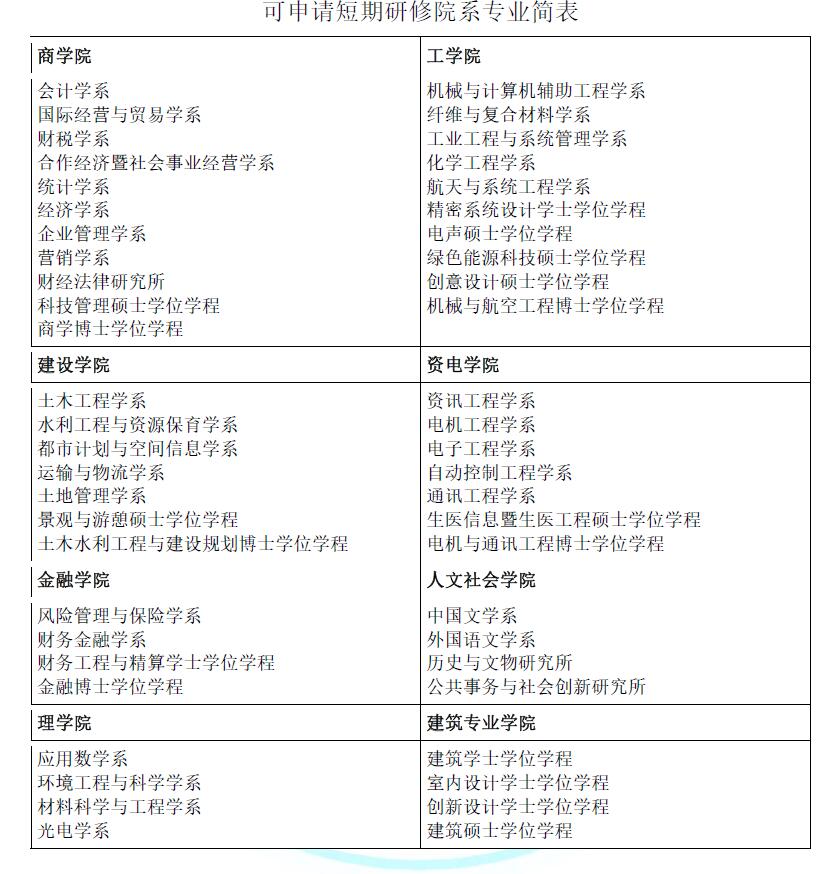 资费：新台币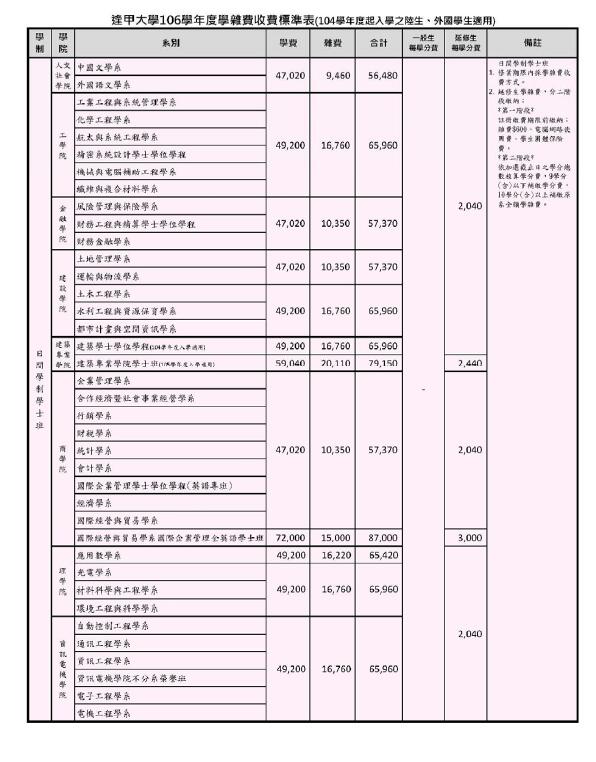 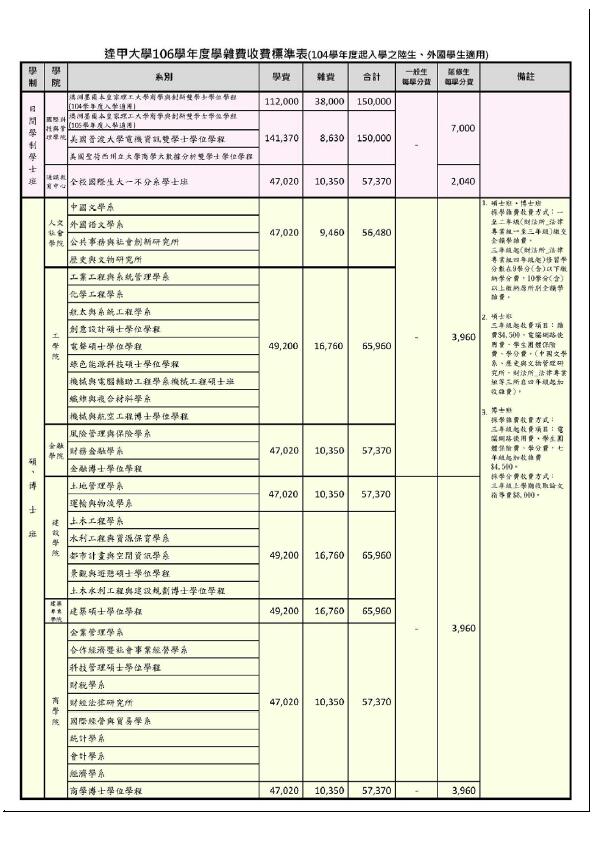 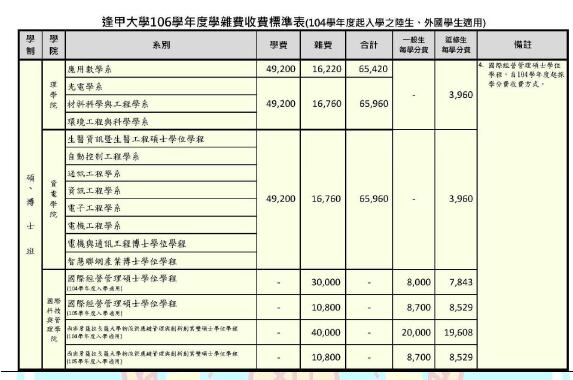 序号学校人数可申请专业院系设置及课程网址1台湾大学2土木工程学系机械工程学系材料科学与工程学系http://www.oia.ntu.edu.tw/ch/study-at-ntu/incoming-visiting-student/general-information（课程及费用）台湾清华大学1材料科学工程学系电机工程学系经济学系http://curricul.web.nthu.edu.tw/bin/home.php（课程）http://oga.nthu.edu.tw/cont.php?id=388&m=m115&mm=mm117&tc=9&lang=big5（费用）3台湾交通大学1（男）电机工程学系电子工程学系土木工程系材料科学与工程系http://www.nctu.edu.tw/about/edu（院系设置）http://timetable.nctu.edu.tw/（课程）台湾科技大学1机械工程系材料科学与工程系http://www.ntust.edu.tw/files/11-1000-82.php（院系设置）http://140.118.31.215/querycourse/coursemap.htm（课程）台湾文化大学1机械工程学系经济学系http://learningmap.pccu.edu.tw/（课程）台湾逢甲大学2土木工程学系电机工程学系电子工程学系http://www.fcu.edu.tw/wSite/ct?xItem=228588&ctNode=31198&mp=1&ctNode=31198&idPath=11586_11589_31198（院系设置）http://www.registration.fcu.edu.tw/wSite/ct?xItem=38514&ctNode=10593&mp=211101&idPath=10588_10593（课程）云林科技大学名额不限机械工程系https://webapp.yuntech.edu.tw/WebNewCAS/Course/QueryCour.aspx（课程）台湾中正大学 名额不限机械系http://kiki.ccu.edu.tw/~ccmisp06/Course/（课程）台湾中山大学 
名额不限机电系经济系http://selcrs.nsysu.edu.tw/menu1/qrycrsfrm.asp?HIS=2&eng=0（课程）每学期各项费用估算每学期各项费用估算每学期各项费用估算每学期各项费用估算校内住宿费研究生 (每户4间，每间2        人)NT$ 10,738元NT$ 10,980元   冷气房校内住宿费大学生(每户4间，每间4人)NT$ 6,655元无冷气校外住宿费双人房约NT$ 15,000元 (含保证金)个人生活费(食物、交通及其它费用)个人生活费(食物、交通及其它费用)NT$100,000元书籍费书籍费NT$ 10,000元院系别工程、电资、设计学院及资管系管理学院(不含资管系) 人文社会学院学杂费54,180元48,960元49,980元校外宿舍费用每月约6500~6800元每月约6500~6800元每月约6500~6800元办理入台证费用1000元1000元1000元保险费 (意外险)一学期3000元(如在大陆已办理可免缴费)一学期3000元(如在大陆已办理可免缴费)一学期3000元(如在大陆已办理可免缴费)工学院工学院理学院管理学院文、法、教育、社科学院各级外国学生学杂费 各级外国学生学杂费 34,650(学费) 20,350(杂费) 34,020(学费) 19,980(杂费) 30,870(学费) 18,130(杂费) 30,240(学费) 17,760(杂费) 各级外国学生学杂费 各级外国学生学杂费 55,000 54,000 49,000 48,000 备注 备注 心理学系、资管学系、传播学系、运动竞技学系、运动与休闲教育研究所等系所（含学士班、硕士班及博士班）之学杂费皆比照理学院收费标准。 心理学系、资管学系、传播学系、运动竞技学系、运动与休闲教育研究所等系所（含学士班、硕士班及博士班）之学杂费皆比照理学院收费标准。 心理学系、资管学系、传播学系、运动竞技学系、运动与休闲教育研究所等系所（含学士班、硕士班及博士班）之学杂费皆比照理学院收费标准。 心理学系、资管学系、传播学系、运动竞技学系、运动与休闲教育研究所等系所（含学士班、硕士班及博士班）之学杂费皆比照理学院收费标准。 院別院別院別105學年度備註研 究 所工、藝術、新傳、環設學 院學費39,810含商學院資管所研 究 所工、藝術、新傳、環設學 院雜費13,580含商學院資管所研 究 所工、藝術、新傳、環設學 院合計53,390含商學院資管所研 究 所理、農學院學費39,810含教育學院運教所研 究 所理、農學院雜費13,140含教育學院運教所研 究 所理、農學院合計52,950含教育學院運教所研 究 所商學院學費38,055不含商學院資管所研 究 所商學院雜費8,370不含商學院資管所研 究 所商學院合計46,425不含商學院資管所研 究 所文、法、外語、社科、教 育學院學費38,055不含教育學院運教所研 究 所文、法、外語、社科、教 育學院雜費7,680不含教育學院運教所研 究 所文、法、外語、社科、教 育學院合計45,735不含教育學院運教所大 學 日 間 部工、藝術、新傳、環設學 院學費39,810含商學院資管系大 學 日 間 部工、藝術、新傳、環設學 院雜費13,580含商學院資管系大 學 日 間 部工、藝術、新傳、環設學 院合計53,390含商學院資管系大 學 日 間 部理、農學院學費39,810含教育學院體育系、國術系、運健系大 學 日 間 部理、農學院雜費13,140含教育學院體育系、國術系、運健系大 學 日 間 部理、農學院合計52,950含教育學院體育系、國術系、運健系大 學 日 間 部商學院學費38,055不含商學院資管系大 學 日 間 部商學院雜費8,370不含商學院資管系大 學 日 間 部商學院合計46,425不含商學院資管系大 學 日 間 部文、法、外語、社科、教 育學院學費38,055不含教育學院體育系、國術系、運健系大 學 日 間 部文、法、外語、社科、教 育學院雜費7,680不含教育學院體育系、國術系、運健系大 學 日 間 部文、法、外語、社科、教 育學院合計45,735不含教育學院體育系、國術系、運健系推 廣 教 育二年制在職專班學分學雜費2,685推 廣 教 育進修推廣教育學士班學分學雜費2,685推 廣 教 育在職碩士專班學分學雜費15,227藝術、國企所推 廣 教 育在職碩士專班學分學雜費12,181法律、建築、新聞、資管、觀光、華文所、企管網 碩、全球品牌、社企管碩推 廣 教 育在職碩士專班學分學雜費10,151中文、政治、生應、大陸、青兒福所系 延 雙 修程 主 生及 修暑	輔修 教育 所學工、藝術、新傳、環設學 院學分費1,430含商學院資管系所系 延 雙 修程 主 生及 修暑	輔修 教育 所學理、農學院學分費1,430含教育學院運教所、體育系、國術系、運健系系 延 雙 修程 主 生及 修暑	輔修 教育 所學商學院學分費1,335不含商學院資管系所系 延 雙 修程 主 生及 修暑	輔修 教育 所學文、法、外語、社科、教 育學院學分費1,325不含教育學院運教所、體育系、國術系、運健系院別院別院別105學年度備註住 宿 費學  生  宿  舍大倫館11,700住 宿 費學  生  宿  舍大慈館10,600住 宿 費學  生  宿  舍大雅館11,700住 宿 費學  生  宿  舍大莊館（套房）15,700住 宿 費學  生  宿  舍大莊館13,900住 宿 費學  生  宿  舍大群館18,200住 宿 費學  生  宿  舍國際學舍25,000住 宿 費學  生  宿  舍住宿保證金1,000依「學生住宿管理規則」第六條第一項規定：經核 准住宿同學，除繳交住宿費用外，另應繳交壹仟元 保證金；第三項規定：學生離宿前，經宿舍輔導員（或宿舍自治幹部）檢查，檢查完成後辦理退宿， 經生輔組註記系統及簽核退宿申請表後，由總務處 出納組無息退還保證金，或由會計室統一請款，無 息退還保證金至學生本人之帳戶。電腦實習費電腦實習費本科系1,500應數系、資管系所、資工系需繳交4學期  [101學年 度(含)以前入學者適用]電腦實習費電腦實習費一般科系1,450理工商新傳環設學院繳交4學期，其餘學院繳交2學 期，研究生繳交1學期[101學年 度(含)以前入學者 適用]電腦與網路使用費電腦與網路使用費102學年度起入學之全 部學生750電腦使用費電腦使用費二年制在職專班 進修推廣教育學士班 在職碩士專班1,450依實際選課收費[2(含以下)學分課程，適用於在電 腦教室上課之課程]電腦使用費電腦使用費二年制在職專班 進修推廣教育學士班 在職碩士專班1,500依實際選課收費[3(含以上)學分課程，適用於在電 腦教室上課之課程]語文實習費語文實習費本科系940外語學院需繳交8學期語文實習費語文實習費一般科系840依實際選課收費[2(含以下)學分課程，適用於在大 典館語文教室上課之課程]語文實習費語文實習費一般科系940依實際選課收費[3(含以上)學分課程，適用於在大 典館語文教室上課之課程]個別指導費個別指導費音樂系所及國樂系所11,550團體保險費團體保險費不含教育部補助50元225